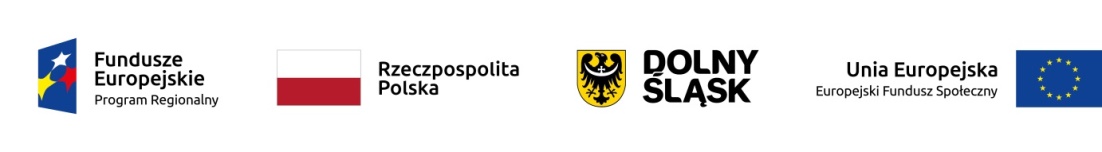 GMINA BYSTRZYCA KŁODZKA/OŚRODEK POMOCY SPOŁECZNEJ W BYSTRZYCY KŁODZKIEJREALIZUJE PROJEKT DOFINANSOWANY Z FUNDUSZY  EUROPEJSKICH „ DROGA DO ZATRUDNIENIA” nr RPDS.09.01-01-02-0001/20realizowanego w ramach Regionalnego Programu Operacyjnego Województwa Dolnośląskiego 2014-2020 osi priorytetowej 9. Włączenie Społeczne Działanie 9.1. Aktywna integracja Poddziałanie 9.1.1 Aktywna Integracja- konkursy horyzontalneCelem głównym projektu jest wzrost gotowości do podjęcia zatrudnienia lub samozatrudnienia 100  osób zagrożonych ubóstwem lub wykluczeniem społecznym  zamieszkujących teren miasta i gminy Bystrzyca Kłodzka Dofinansowanie projektu z UE:  1 758 521,91 zł    Wkład własny: 310 324,40 zł. 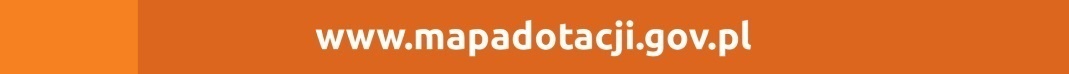 